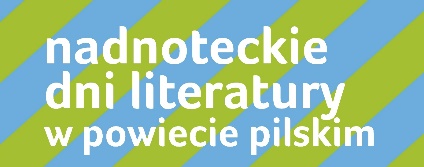 JERZY JARNIEWICZKOTLISKOJeszcze bliżej. W inną niedzielę, kiedy akuratnie będzie wyborów, w uczynnym świetle słońca,które rysuje profil kubka i cukierniczki na tapecie,napatrzysz się, naoglądasz.Przed twoimi oczyma przebiegnie gazela,wybrzuszą się góry lamparcie, chłodnym prześcieradłemspłyną pełne ryb potoki, a u ich brzegubędą chłeptać spragnione daniele. I dotknij,tylko dotknij, oblubienico moja. Pochodniomoich lędźwi.Bo nie zostawi po sobie nic do powiedzenia,nawet przyklejonej do policzka rzęsy,ziarenek z paznokcia, kropli na ostatnim włosku.Z tego kotliska nie wyniknie słowo. Odróżniaszgazelę od sarny? Szłaś kiedy zboczem lamparta?(Daniela bez trudu odnajdziesz w słowniku.)To chwila sieroca, po której przydarzy się namponiedziałek. Ogłoszą wybory. Wybiorą.Dowiemy się, jak było.A teraz sza, mała śmierci, znaczy: zmilcz nas,blisko, jeszcze bliżej, pod ścianą.